ПОСТАНОВЛЕНИЕ  № 4708.12.2016г.а. Джерокай О внесении изменений  в постановление №16 от 20.03.2015г.«Об утверждении  Положения о комиссии по сообщению требований к служебному поведению муниципальных служащих и урегулированию конфликта интересов на муниципальной службе  в  администрации муниципального образования «Джерокайское сельское поселение»   В целях приведение в соответствие с Федеральным законом от 25 декабря 2008 г.№ 273-ФЗ «О противодействии коррупции», Указом  Президента  Российской Федерации  от 1 июля 2010 года  №821 « О комиссиях по соблюдению  требований  к служебному поведению федеральных  государственных  служащих и урегулированию конфликта интересов»ПОСТАНОВЛЯЮ:     1.Внести постановление №16 от 20.03.2016г.«Об утверждении  Положения о комиссии по сообщению требований к служебному поведению муниципальных служащих и урегулированию конфликта интересов на муниципальной службе  в  администрации муниципального образования «Джерокайское сельское поселение» следующие изменения и дополнения:     1.1. Подпункт «б» пункта 14 дополнить абзацем следующего содержания:     «уведомление муниципального служащего о возникновении личной заинтересованности при исполнении должностных обязанностей, которая приводит или может привести к конфликту интересов;»;     1.2. Пункт 16 изложить в следующей редакции:     «16. Обращение, указанное в абзаце втором подпункта "б" пункта 14 настоящего Положения, подается гражданином, замещавшим должность муниципальной службы должностному лицу, исполняющему кадровую работу администрации, ответственному за работу по профилактике коррупционных и иных правонарушений. В обращении указываются: фамилия, имя, отчество гражданина, дата его рождения, адрес места жительства, замещаемые должности в течение последних двух лет до дня увольнения с муниципальной службы, наименование, местонахождение коммерческой или некоммерческой организации, характер ее деятельности, должностные (служебные) обязанности, исполняемые гражданином во время замещения им должности муниципальной службы, функции по государственному управлению в отношении коммерческой или некоммерческой организации, вид договора (трудовой или гражданско-правовой), предполагаемый срок его действия, сумма оплаты за выполнение (оказание) по договору работ (услуг). Должностным лицом, исполняющим кадровую работу администрации, ответственным за работу по профилактике коррупционных и иных правонарушений осуществляется рассмотрение обращения, по результатам которого подготавливается мотивированное заключение по существу обращения с учетом требований статьи 12 Федерального закона от 25 декабря 2008 г. N 273-ФЗ "О противодействии коррупции".»;     1.3. Пункт 18 изложить в следующей редакции:     «18. Уведомление, указанное в подпункте "д" пункта 14 настоящего Положения, рассматривается должностным лицом, исполняющим кадровую работу администрации, ответственным за работу по профилактике коррупционных и иных правонарушений, которое осуществляет подготовку мотивированного заключения о соблюдении гражданином, замещавшим должность муниципальной службы в администрации, требований статьи 12 Федерального закона от 25 декабря 2008 г. N 273-ФЗ "О противодействии коррупции".»;     1.4.Дополнить пунктом  18.1. следующего содержания:     «18.1. Уведомление, указанное в абзаце пятом подпункта "б" пункта 14 настоящего Положения, рассматривается должностным лицом, исполняющим кадровую работу администрации, ответственным за работу по профилактике коррупционных и иных правонарушений, которое осуществляет подготовку мотивированного заключения по результатам рассмотрения уведомления.»;     1.5. Дополнить пунктом  18.2. следующего содержания:«18.2. При подготовке мотивированного заключения по результатам рассмотрения обращения, указанного в абзаце втором подпункта "б" пункта 14 настоящего Положения, или уведомлений, указанных в абзаце пятом подпункта "б" и подпункте "д" пункта 14 настоящего Положения, должностное лицо, исполняющее кадровую работу администрации имеет право проводить собеседование с муниципальным служащим, представившим обращение или уведомление, получать от него письменные пояснения, а глава администрации может направлять в установленном порядке запросы в государственные органы, органы местного самоуправления и заинтересованные организации. Обращение или уведомление, а также заключение и другие материалы в течение семи рабочих дней со дня поступления обращения или уведомления представляются председателю комиссии. В случае направления запросов обращение или уведомление, а также заключение и другие материалы представляются председателю комиссии в течение 45 дней со дня поступления обращения или уведомления. Указанный срок может быть продлен, но не более чем на 30 дней.»;1.6. Подпункт «а» пункта 19 изложить  в следующей редакции:     «а) в 10-дневный срок назначает дату заседания комиссии. При этом дата заседания комиссии не может быть назначена позднее 20 дней со дня поступления указанной информации, за исключением случаев, предусмотренных пунктами 18.1 и 18.2 настоящего Положения;»;     1.7. Пункт 20 изложить в следующей редакции:     «20. Заседание комиссии по рассмотрению заявлений, указанных в абзацах третьем и четвертом подпункта "б" пункта 14 настоящего Положения, как правило, проводится не позднее одного месяца со дня истечения срока, установленного для представления сведений о доходах, об имуществе и обязательствах имущественного характера.»;     1.8.    Пункт 22 изложить  в следующей редакции:     «22. Заседание комиссии проводится, как правило, в присутствии муниципального служащего, в отношении которого рассматривается вопрос о соблюдении требований к служебному поведению и (или) требований об урегулировании конфликта интересов, или гражданина, замещавшего должность муниципальной службы в администрации. О намерении лично присутствовать на заседании комиссии муниципальный служащий или гражданин указывает в обращении, заявлении или уведомлении, представляемых в соответствии с подпунктом "б" пункта 14 настоящего Положения.»;     1.9. Дополнить пунктом 22.1. следующего содержания:     «22.1. Заседания комиссии могут проводиться в отсутствие муниципального служащего или гражданина в случае:а) если в обращении, заявлении или уведомлении, предусмотренных подпунктом "б" пункта 14 настоящего Положения, не содержится указания о намерении муниципального служащего или гражданина лично присутствовать на заседании комиссии;б) если муниципальный служащий или гражданин, намеревающиеся лично присутствовать на заседании комиссии и надлежащим образом извещенные о времени и месте его проведения, не явились на заседание комиссии.»;1.10. Дополнить пунктом 30.1. следующего содержания:«30.1. По итогам рассмотрения вопроса, указанного в абзаце пятом подпункта "б" пункта 16 настоящего Положения, комиссия принимает одно из следующих решений:а) признать, что при исполнении муниципальным служащим должностных обязанностей конфликт интересов отсутствует;б) признать, что при исполнении муниципальным служащим должностных обязанностей личная заинтересованность приводит или может привести к конфликту интересов. В этом случае комиссия рекомендует муниципальному служащему и (или) главе администрации принять меры по урегулированию конфликта интересов или по недопущению его возникновения;в) признать, что муниципальный служащий не соблюдал требования об урегулировании конфликта интересов. В этом случае комиссия рекомендует главе администрации применить к муниципальному служащему конкретную меру ответственности.»;1.11. В пункте 31 слова «пунктами 25-28,29,30 и»  заменить словами «пунктами 25-28,29,30,30.1 и»;1.12. В пункте 39  слова «3- дневный срок»  заменить  словами «7-дневный срок».         2. Настоящее постановление вступает в силу с момента его подписания.Глава МО «Джерокайское сельское поселение»                                                           К.А. НагароковРЕСПУБЛИКА АДЫГЕЯАдминистрациямуниципального образования«Джерокайское сельское поселение»385461, а. Джерокай,ул.Краснооктябрьская, 34,ател/факс 88(7773)9-35-88sp-dzher@rambler.ruАДЫГЭ РЕСПУБЛИКЭМК1ЭМуниципальнэ образованиеу“ Джыракъые къоджэ псэуп1эч1ып1”385461, къ. Джыракъый,ур.Краснооктябрьск, 34, ател/факс88(7773)9-35-88sp-dzher@rambler.ru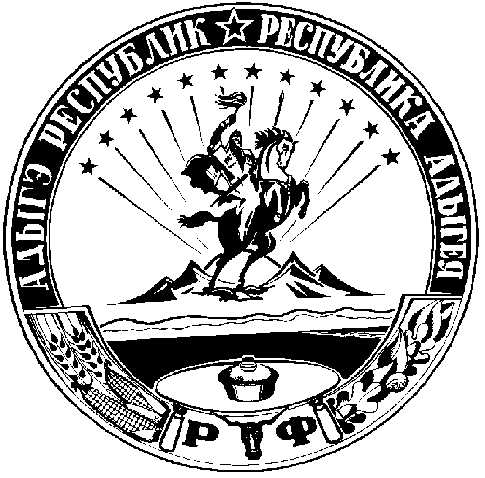 